Day of the Deaad and 3B StationsName ____________________________________  Date _______________  Class ___________PART A: Look at the website for this store below the questions on this file.    What do they sell? What do you think the word disfraces means? Look at the first set of costumes and labels.What is the word for witch?		a) adulto	b) disfraz	c) brujaWhat does calabasa mean?		a) mummy	b) pumpkin	c) baby	Which costume is of a borrowed English name ?  What does it mean? ___________________________________________ Look at the second and third rows of costumes on this file.Look at the last row of costumes to complete the chart.PART B - Infographic – Flowers – Day of the Dead - InfographicScroll down to the bottom of this file. Answer the questions according to the infographic. ¿De qué color es la flor? __________________________________  (answer in Spanish) For what is 92% of the production of this flower used? ________________________________________ This infographic shows a map of the country of ____________________________________. In which parts (states or estados) of Mexico is this flower grown? ____________________________________________________________________________________________________________________________________________________________ 70% is grown in the state of ____________________________________________________________. In what month is it harvested ( se cosecha) ? ________________________PART C – Comparisons between Day of the Dead and Halloween - infographicsGo to this site.  List at least five differences or similarities between Halloween and Day of the Dead.Look at this site and go to the infographic at number 3.   List 5 more countries where Day of the Dead is celebrated.Name 5 things placed on the altar.  Write the words in Spanish and English.Part A - Store Website Page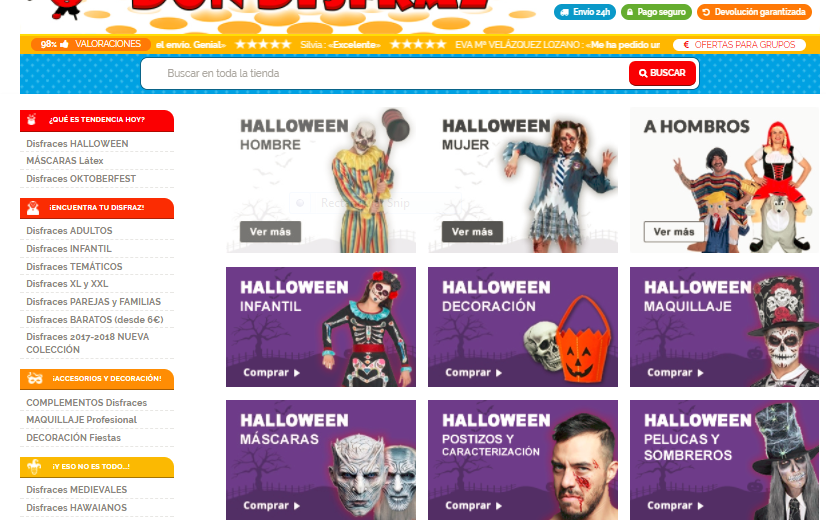 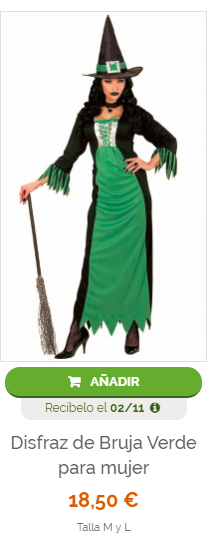 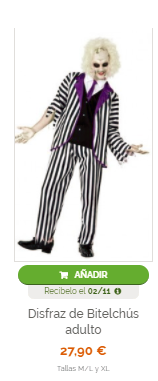 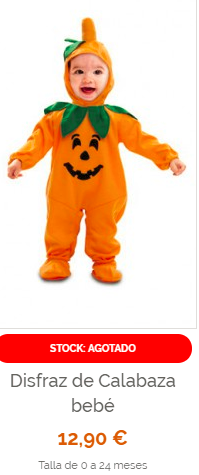 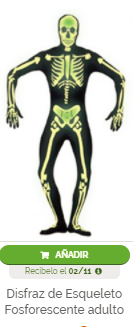 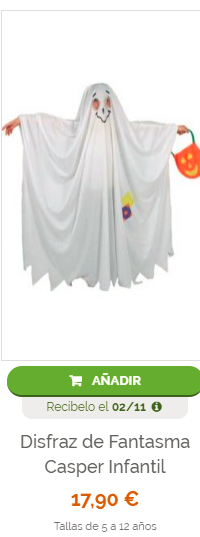 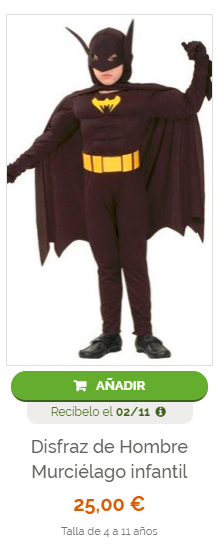 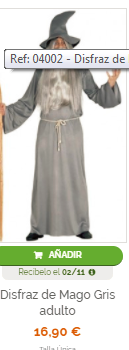 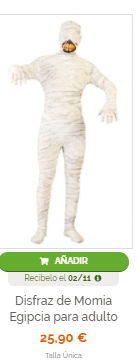 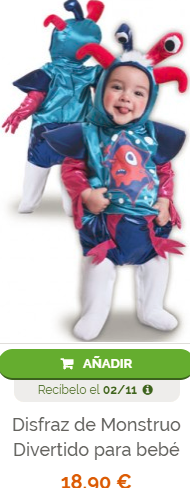 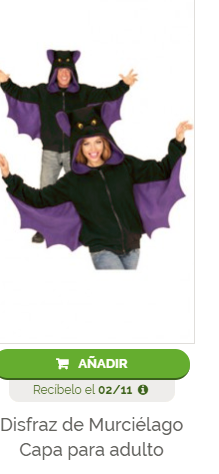 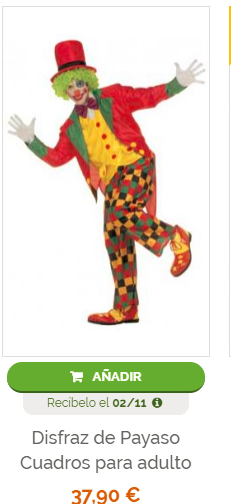 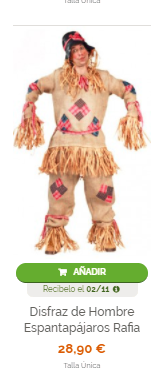 Part B - Flowers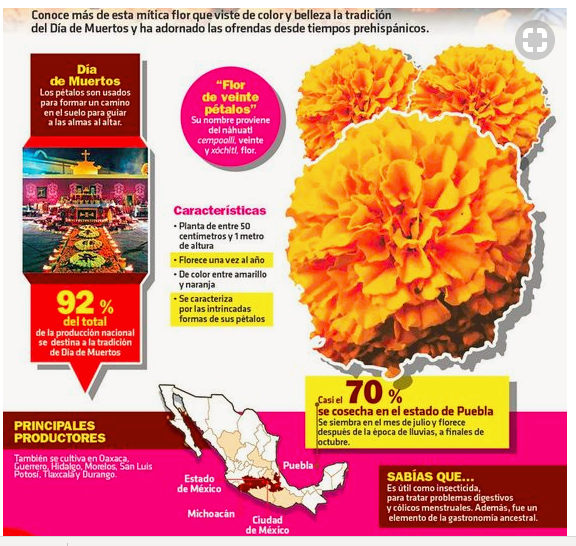 PART D – SKULLColor a skull.  Write your first and last name on the back.  Show it to me for credit.PART E - Go to Edpuzzle to view videos due Nov. 9.Word in SpanishYour guess in EnglishActual English wordinfantilhombremujermaquillajemáscaraspostizospelucassombrerosdecoraciónbuscarSpanish wordMy Guess in EnglishActual English wordesqueletomurciélagofantasmainfantilmagomomiamonstruoEnglish wordSpanish word usedcapescarecrowclown